Рекомендации для педагоговКак экономно расходовать свои энергетические ресурсы в работес людьми (рецепты В. В. Бойко)• 	Жить с девизом «В целом все хорошо, все, что делается, – делается к лучшему».   Неудовлетворительные обстоятельства на работе воспринимать как временное явление и пытаться изменить их к лучшему.• 	Энергию недовольства направлять на дела, способствующие позитивным переменам, а не злословию и обидам.• 	Замечать достижения в своей работе и чаще хвалить себя за них. Замечать свои успехи в отношениях с другими и радоваться достигнутым результатам. В выполняемой работе усматривать прежде всего социальный, гуманный, престижный смысл, а не конкретные и малоприятные функциональные обязанности.• Находить источники вдохновения в каждом осуществляемом замысле. Тратить время и энергию на осмысление целей и средств их достижения, а не на исправление непродуманных действий и ошибок.• Организовать свою работу так, чтобы исключить ненужные и раздражающие обращения окружающих.• Просьбы, советы, требования, обращенные к кому–либо, следует произносить достаточно громко и отчетливо, предварительно убедившись, что партнер в состоянии их воспринять.• Не «пережевывать» в уме случившиеся конфликты или допущенные ошибки. Осознать причину, сделать выводы, найти выход, но не прокручивать в сознании. Если возникла проблема или назрел конфликт, решать своевременно, обдуманно и спокойно.• Не вспоминать на работе о неприятностях личной жизни и не обсуждать их с коллегами.• Дольше и чаще общаться с людьми, которые приятны, быть с ними открытыми, искренними и естественными.• Мягко и незаметно ограничивать общение с теми, кто неприятен, оставаясь с ними приветливыми и внимательными.• Использовать техники снижения эмоционального напряжения.Рекомендации педагогам по профилактике эмоционального выгорания 1. Определите для себя главные жизненные цели и сосредоточьте усилия на их достижении. 2. Думайте о чем-то хорошем отбрасывайте плохие мысли. Позитивное мышление и     оптимизм – это залог здоровья и благополучия. 3.Откажитесь от пекфекционизма. Не все вещи, которые стоит делать, стоит делать хорошо. Совершенно не всегда достижимо, а если даже достижимо, то оно не всегда этого стоит. 4. Каждое утро, поднимаясь из кровати, думайте о чем-то хорошем, улыбнитесь, напомните себе, что все будет хорошо, а вы обворожительны и прекрасны, у вас замечательное настроение. 5. Планируйте не только свое рабочее время, но и свой отдых. Устанавливайте приоритеты.  6. Особенное место отводите отдыху и сну. Сон должен быть спокойным, не менее 7-8 часов. Перед сном можно приготовить успокаивающую ванну с арома маслами. 7. Используйте на протяжении дня короткие паузы (минуты ожидания, вынужденной бездеятельности) для расслабления.Каждый вечер обязательно становитесь под душ и проговаривая событияпрошедшего дня, "смывайте" их, т. к. вода издавна является мощным энергетическим проводником. 8. Не сгущайте тучи! Не делайте из мухи слона! 9. Руководите своими эмоциями! Закройте глаза. Представьте берег моря. Руки поднимите вверх и разведите в сторону. Почувствуйте силу энергии. Сложите руки на животе. 10. Не пренебрегайте общением! Обсуждайте с близкими вам людьми свои проблемы. 11. Отдыхайте вместе с семьей, близкими друзьями, коллегами. 12. Найдите место для юмора и смеха в вашей жизни. Когда у вас плохое настроение, посмотрите кинокомедию, посетите цирк, почитайте анекдоты. 13. Не забывайте хвалить себя! 14. Улыбайтесь! Даже если не хочется (1-1,5 хв.). 15. Находите время для себя: примите расслабляющую ванну, почитайте любимую книгу, сделайте косметические процедуры и тому подобное! Устраивайте для себя небольшие праздники! Если Вы будете выглядеть лучше, то это может заставить Вас чувствовать себя лучше. 16. Станьте энтузиастом собственной жизни! 17. Предпримите шаги для устранения причин напряжения. 18. Проблемы не нужно переживать, их нужно решать! 19. Умейте отказывать вежливо, но убедительно! 20. Если негативные эмоции захватили вас во время общения, то сделайте паузу, помолчите несколько минут, посчитайте до 10, выйдите из помещения, займитесь другим видом деятельности: переберите бумаги на столе, поговорите со своими коллегами на нейтральные темы, подойдите к окну и посмотрите в него, рассмотрите уличное движение, небо, деревья, порадуйтесь погоде, солнцу. 21. Делайте дни “информационного отдыха” от ТВ и компьютера. Почитайте что-то. 22. Посещайте, выставки, театр, концерты.Если у вас имеются нарушения сна, старайтесь читать на ночь стихи, а не прозу. По данным исследований ученых, стихи и проза различаются по энергетике, стихи ближе к ритму человеческого организма и действуют успокаивающе. 23. Наилучшим средством для снятия нервного напряжения являются физические нагрузки – физическая культура и физический труд. Очень полезным также есть расслабляющий массаж. Замечательным средством достижения внутреннего равновесия является йога, дыхательная гимнастика, релаксация. 24. Музыка – это тоже психотерапия. 25. Позаботьтесь о психотерапевтическом влиянии среды, которая вас окружает (цветовая гамма). Хорошо успокаивают нервную систему зеленый, желто-зеленый и зелено-голубой цвета. Хорошо, когда дома стены окрашены в эти цвета, или же достаточно просто посмотреть на любую вещь, какого-то из этих цветов, — и нервное напряжение постепенно уменьшится. 26. Отдыхайте на природе, ведь такой отдых замечательно успокаивает нервную систему и делает человека добрее. 27. Позитивное влияние на нервую систему и настроение имеет и общение с животными. 28. Снять напряжение также поможет смена деятельности, когда позитивные эмоции от приятного занятия вытесняют грусть. 29. Уделяйте надлежащее внимание собственному здоровью!Прощайте и забывайте. Примите тот факт, что люди вокруг нас и мир, несовершенны.30.Начинайте восстанавливаться уже сейчас, не откладывайте на потом!Помните: работа - всего лишь часть жизни!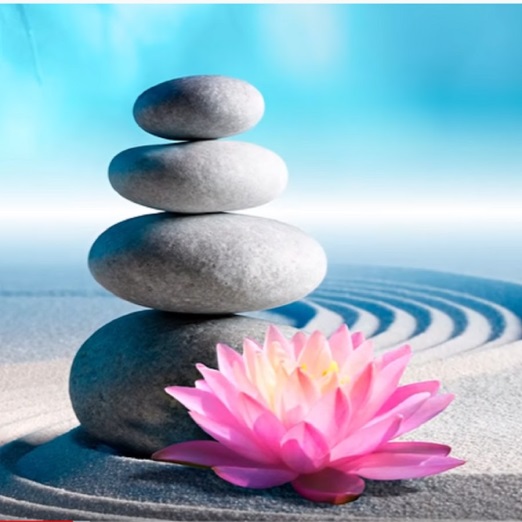 